         МО  «МИРНОВСКОЕ СЕЛЬСКОЕ ПОСЕЛЕНИЕ»                                     ТОРЖОКСКОГО РАЙОНА ТВЕРСКОЙ ОБЛАСТИ                               ОТЧЁТГЛАВЫ АДМИНИСТРАЦИИМИРНОВСКОГО  С/П      ЗА                    2016 год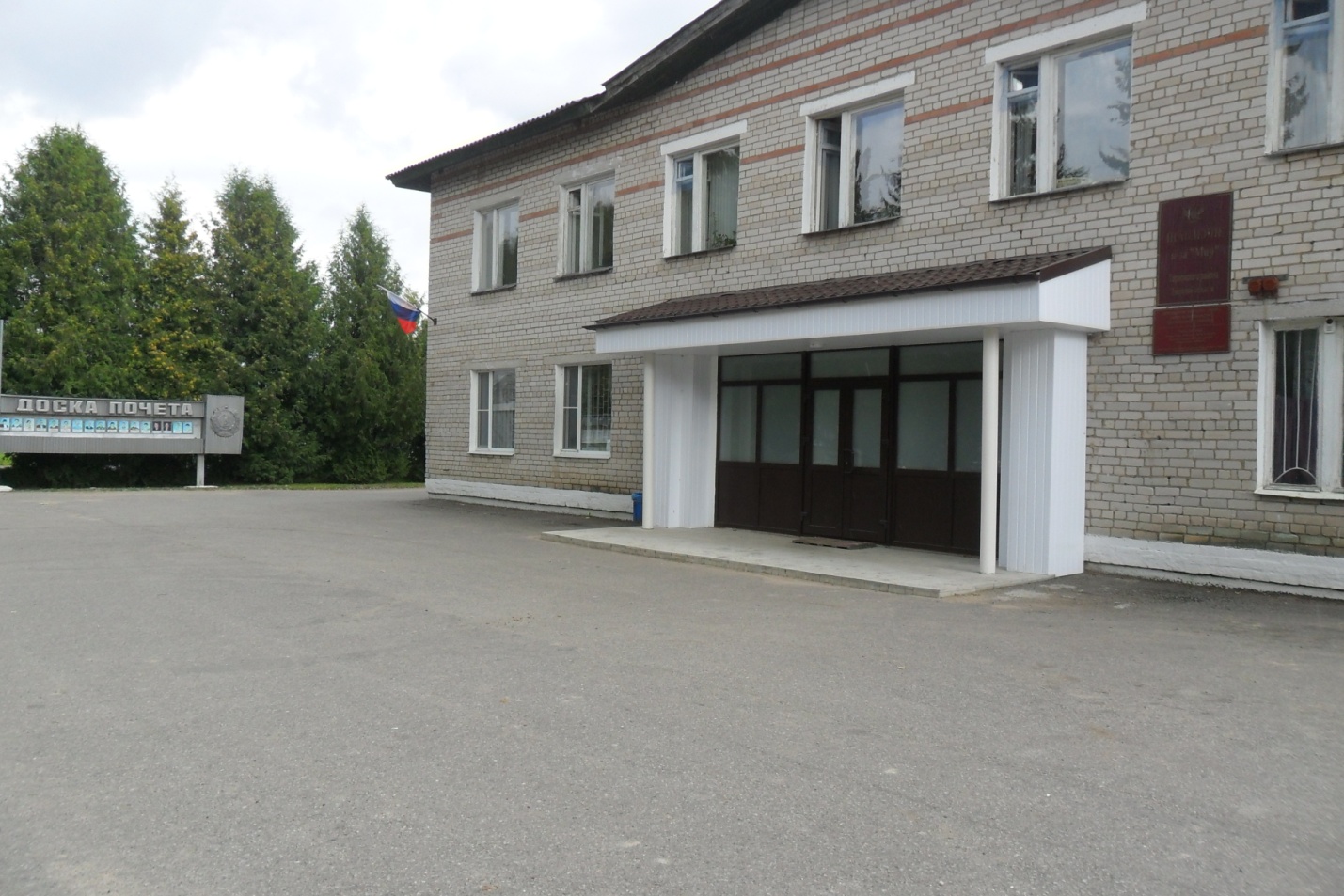                                                      ОТЧЕТ   администрации Мирновского сельского поселения                                      за 2016 год    За истекший 2016 год администрацией Мирновского сельского поселения была проведена определённая работа в полном объёме согласно плана работы администрации.     В течении года работа велась по всем направлениям.                         1.Общие изменения в поселении.На территории поселения как и прежде 17 населённых пунктов. На 1 января 2016 года численность постоянного населения составила 1819 ( 1874- в 2015г., 1910-в 2014г.)   человека,   зарегистрированных по месту пребывания116( 86) человек проживающих постоянно, и около 50 (раньше 200) человек, ежегодно регистрирующихся по месту временного пребывания. Если сравнивать с 2014 годом, то численность населения постепенно уменьшается. В таких населенных пунктах, как п. Мирный, д. Бубеньево, д. Восход, д. Погорелово,  численность населения остается наибольшей.Деревни Бор и Гальково  малонаселённые. В Бродниково  восемь лет нет постоянно зарегистрированных граждан, только дачники. Личных подсобных хозяйств в 2016 году уменьшилось на 11.(629. 627, 616)п. Мирный-527 чел.,д. Бубеньево-350 чел.Пенсионного возраста-368 чел.Школьников и студентов-260 чел.Дошкольников-145 чел.Работающих-850 чел.Не работающих-80 чел.Граждане 22 национальностей проживают в наших населённых пунктах.Численность населения:2014г.-1910ч.,2015г.-1874ч.,2016г.-1819ч.     Рождаемость:        2014- 13чел., 2015- 14чел., 2016- 9чел.     .Смертность: в 2014 умерло 6 чел.—естеств.: 2, по болезни-3 чел. По причине алкоголизма-1.В 2015 -24 чел. – ест.8 чел.,по болезни-7 чел., ДТП-2 чел., алког.-3чел.В 2016-17чел.,-ест.-12 чел.,по болезни-2чел., алког.-2, НС-1чел.(Венков)Общее количество ЛПХ:ЛПХ:  2014г.- 629  ,  2015г.- 627 ,   2016г.-  616                            2.Бюджетообразующие предприятия     На территории поселения расположено крупное сельскохозяйственное предприятие колхоз «Мир» (председатель колхоза  А.С.Тимонов) находится в стабильном состоянии (рабочих мест: 340), предприятие ОАО «Ростелеком» (руководитель Соколов Н.В.), где тоже задействовано около 60 рабочих мест (но, к сожалению, и там происходят сокращения), воинская часть на территории д. Бубеньево, две автозаправочные станции в д. Думаново и в д. Миронежье , гостиница «Дубрава» ген. директор  Душко В.В..) ,автостоянка  (руководитель Молодов А.А.), все эти предприятия принимают активное участие в жизни нашего поселения. Ни одно мероприятие в поселении не обходится без их помощи. Это: и День поселения или деревни, митинг 9 мая, заседание клуба «Сударушка», проводы зимы, встреча с интересными людьми, которые проводит коллектив библиотеки, день матери, день пожилого человека и другие мероприятия.                           4.   ЖКХ     В 2016 году в администрацию поселения обратились 5,5тыс. человек. Ежедневно в среднем по 20-40 человек. Вопросы обращения были самые разные. Больше всего по вопросам ЖКХ, УК, ТСЖ, Земельным вопросамС 2009 года и по сей день   на территории п. Мирный  продолжает работу УК ТСЖ (Товарищество собственников жилья) «Мирный» (председатель Кухарева Н.Н.), куда входят  10  многоквартирных домов . ТСЖ было   образовано с целью получения средств на капитальный ремонт домов. Отремонтированы полностью   дома № 5, дом № 3, дома № 7, №2, №6 по улице Молодёжной, дом №7 по ул. Советской п. Мирный. У домов № 4 по ул Советской и № 1 по ул. Молодёжной отремонтированы крыши. В 2016 году должны были отремонтировать кровлю дома № 2 по ул. Советской, но подрядчик до сих пор не приступил к ремонту. Обещают приступить в марте. По мере возможности ТСЖ старается частично проводить текущие работы в домах. Отчёты ежегодно предоставляются в совет собственников жилья и на собрании собственников. На каждом собрании жителям разъясняется о правильном пользовании водопроводом, горячей водой, сан.техникой. Но безобразное отношение всё же продолжается. Часто стоит канализация по вине самих жильцов (разбитые бутылки, кафель, целлофан от сосисок – всё это находим в канализационной трубе). В поселении п. Мирный  снабжение теплом и горячей водой  передано ООО «СервисТверь»» , в д. Бубеньево- «Теплоресурс»  (ген. директор Голодный А.Ю.) Надо отметить, что  в 2016 году с отоплением как в Мирном так и в Бубеньево особых сбоев не было. Особо хочется отметить услуги по отоплению в д. Бубеньево,д.29. По сравнению с предыдущим годом качество отопления и горячей воды повысилось на 20% . И всё это благодаря произведённой замене части отопительной системы.(было потрачено 1610914,86 из них деньги поселения составляют 50%) А вот в п. Мирный с горячей водой по – прежнему есть проблемы. Накопительная ёмкость не подключена.  Горячая вода идёт с перебоями. Терентьев М.П. обещает подключить в ближайшее время.                                6. Благоустройство.  136 человек обращались по жилищному вопросу, на очереди стоят 25 семей, из которых 4 семьи поставлено в 2016 году и 1 семья (Гнедовы) снята (построили дом).    Никто не получил  в отсутствии такового жилья по договору соц. найма. Также не  получили жильё в собственность  по  программе «Устойчивое развитие сельских поселений»  («Жилище»). Очень жаль. А ведь благодаря этой программе многие очередники смогли улучшить свои жилищные условия.  Никуда не ушла   проблема с вывозом мусора из деревень поселения. Таких как Владычня, Савинские Горки, Внуково. С задней загрузкой «Сервис» машину предоставить не может. Да и в д. Савинское отказываются ездить. (не рентабельно). Будем ставить вопрос об установке кагатов. Вопрос  остается открытым и на 2017 год.     Ежегодно на территории поселения проводятся субботники и воскресники по уборке мусора как в деревнях и п. Мирный, так и на территории кладбища.    В рамках ППМИ в 2016 году отремонтировали ограждение кладбища,  установили ограждение кагатов, туалет, произвели уборку мусора, 4 раза за лето окосили кладбище,  вырубили бурьян. 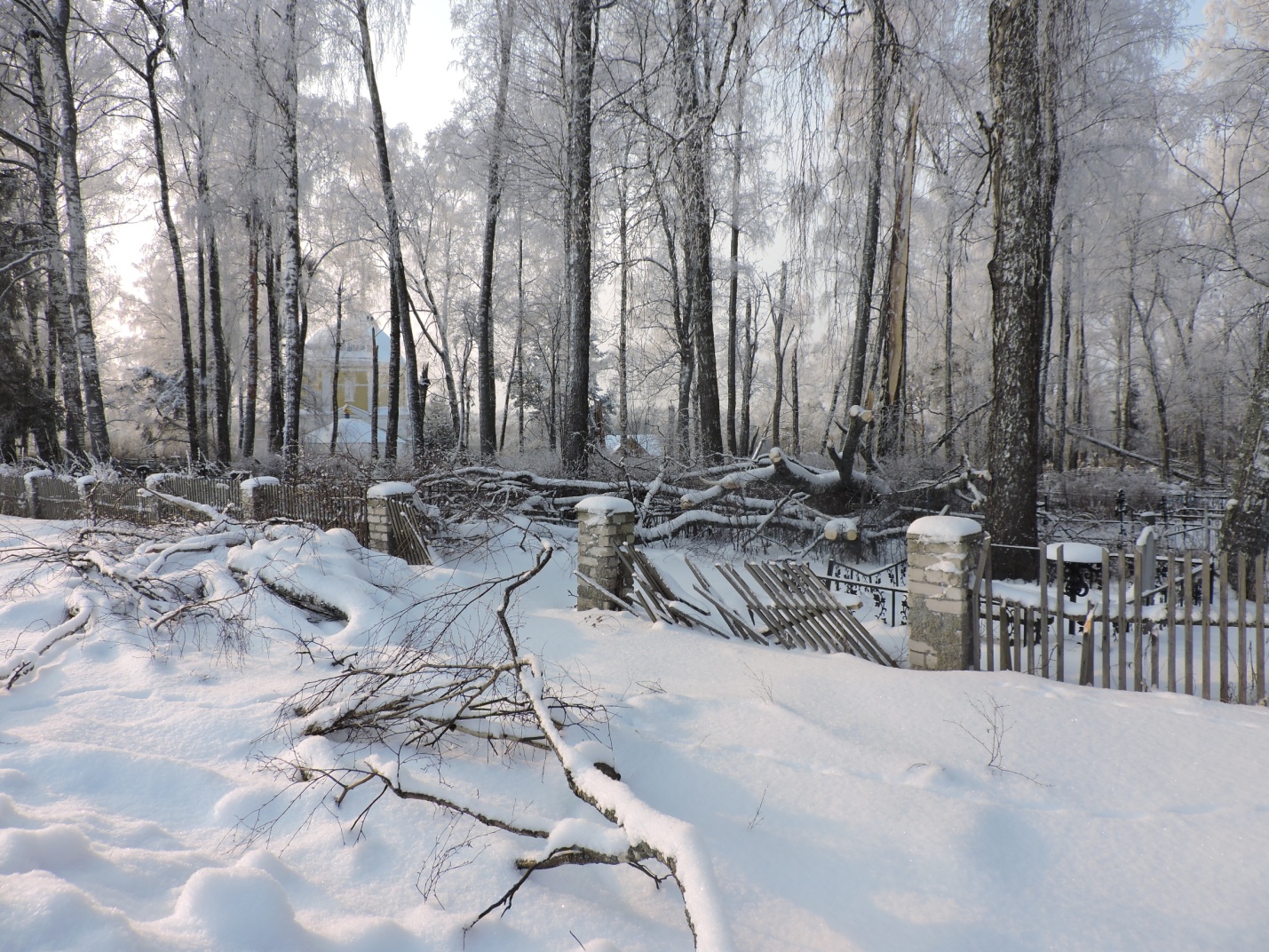 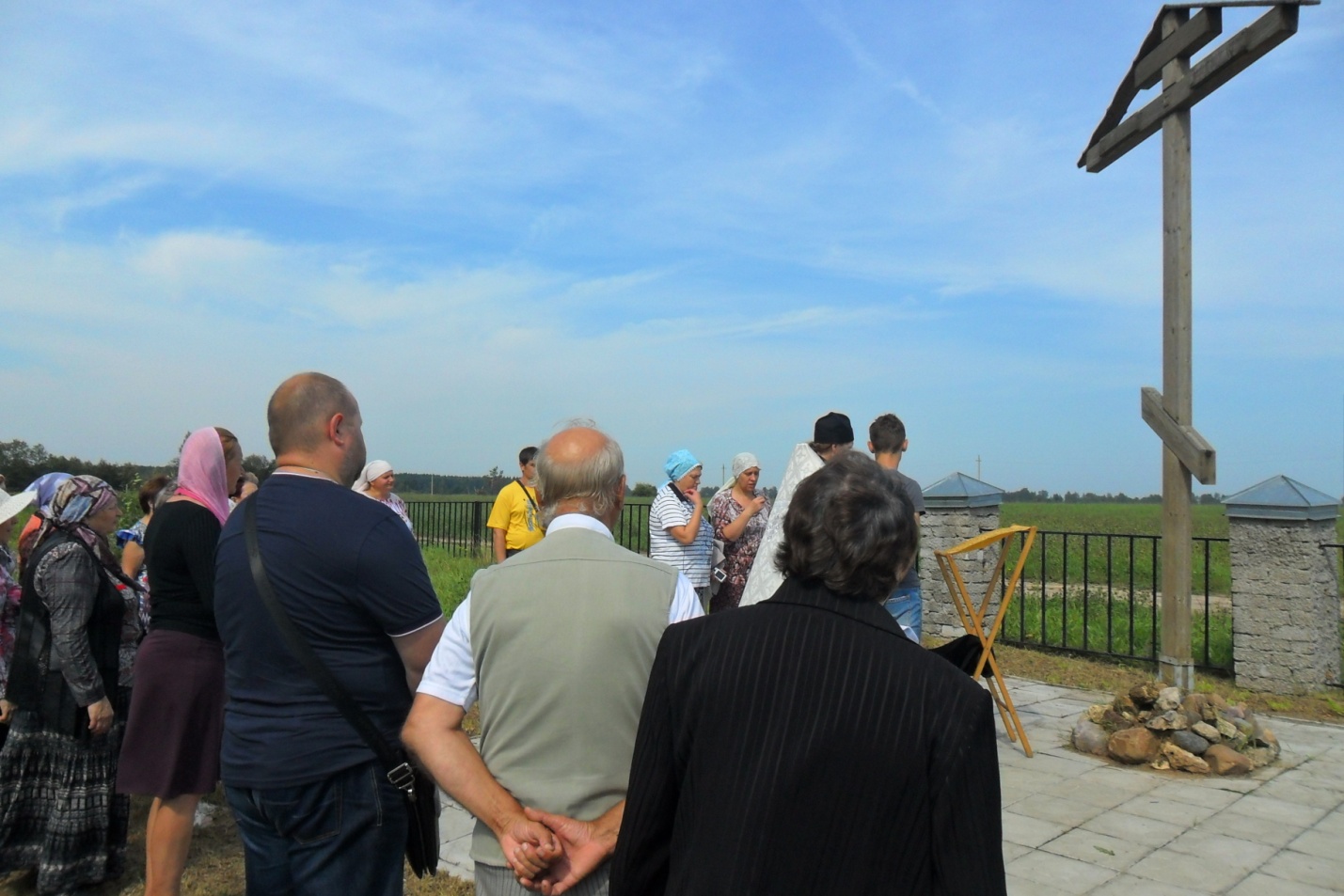 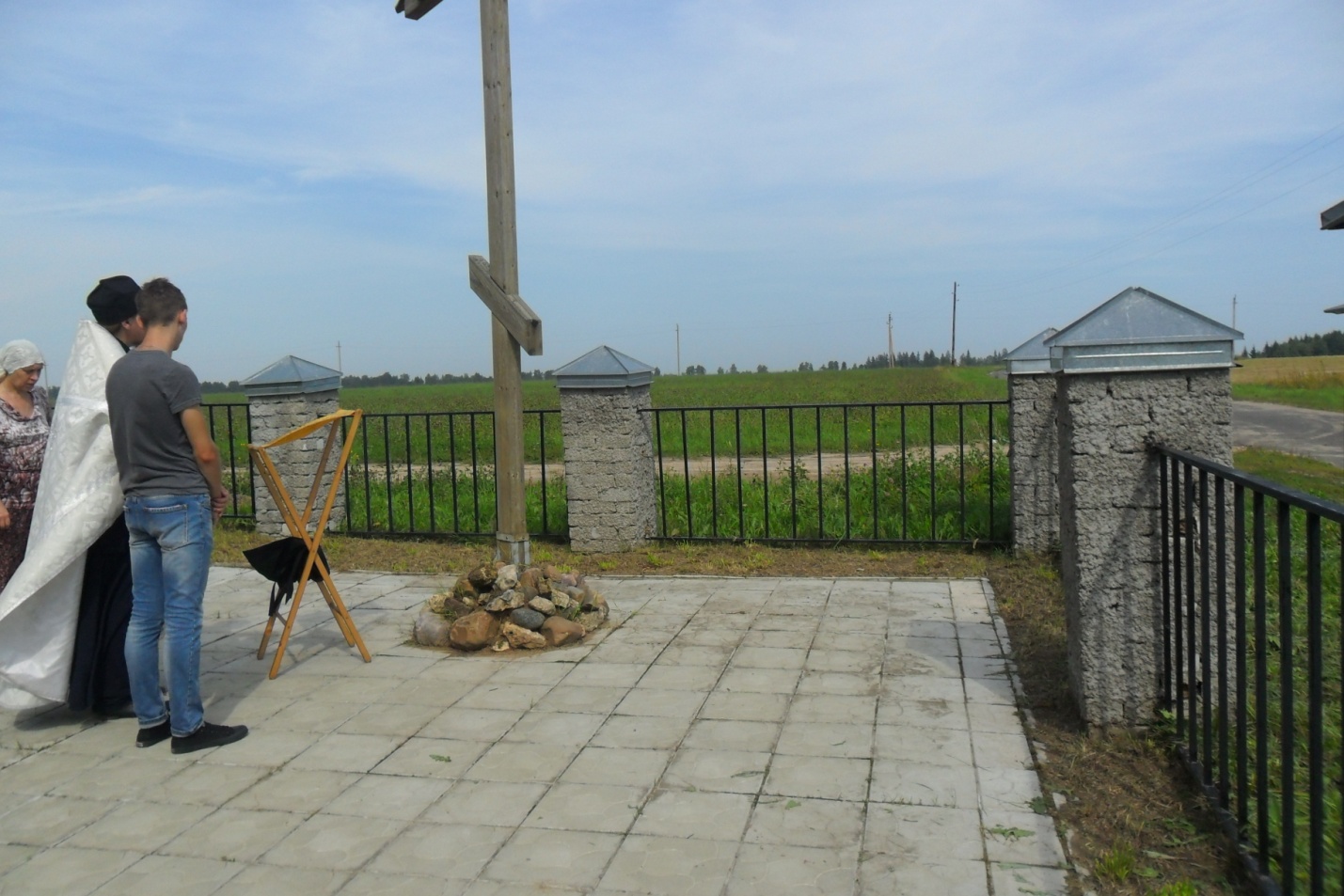 Потрачено в рамках ППМИ 792000 руб., из которых-82000 руб.-деньги населения, 10000-ЗС, 10000- деньги организаций. В администрацию поступило несколько  письменных обращений граждан с просьбой помочь в спиливании деревьев, угрожающих разрушением захоронений . Будем заключать договор с подрядчиком, который занимается именно этим.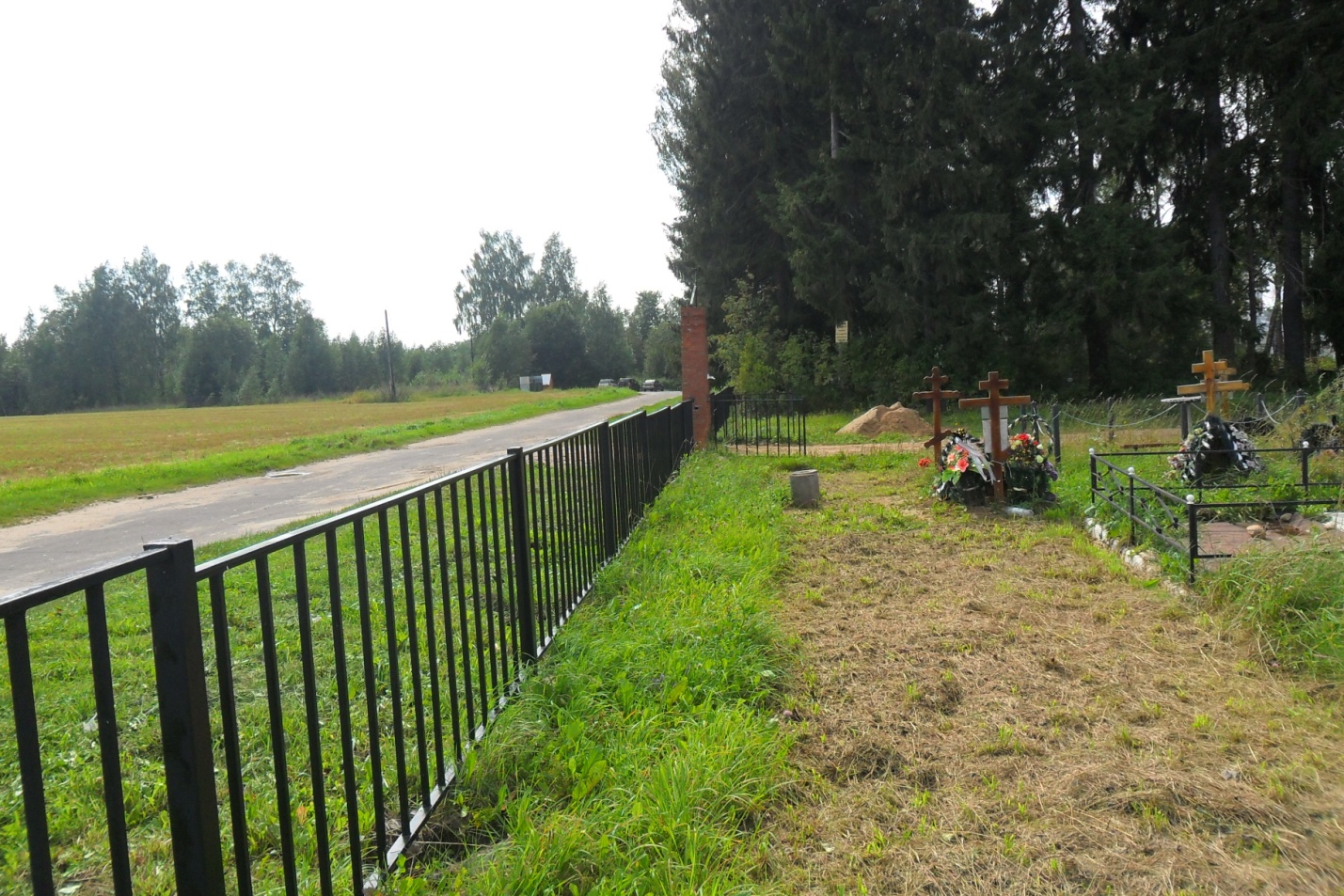 К благоустройству поселения относится уличное освещение. Оно имеется во всех населённых пунктах, но над его качеством нужно ещё поработать: не везде работает реле.  . В 2016 году на обслуживание и содержание уличного освещения потратили-731000руб.,из которых на устройство освещения на Мини-футбольном поле потрачено-293000 руб. В месяц только на уличное освещение поселение тратит :60 000 руб. Будем на лето отключать, когда светлые ночи.Обращались граждане по вопросу занятости. Через центр занятости в 2016 году по благоустройству было освоено 10000 рублей (косили траву на кладбище , в деревнях Думаново , Миронежье и в посёлке Мирный. Конечно же, это очень мало. Хочется чтобы трава косилась и по обочинам дорог и около брошеных домов в целях противопожарной безопасности.     На каждом собрании, которых в 2016 году было проведено 18, говорим о противопожарной безопасности, проводим беседы с неблагополучными гражданами (т.е. пьющими, имеющими  много детей, остающихся  без присмотра ),напоминаем о кошении травы около домов и о недопустимости поджигания стерни. Но  продолжают не косить и жечь сухостой.Так граждан ( не благонадёжных) подвергающих себя и соседей пожарной опасности в нашем поселении насчитывается 15.Со всеми постоянно проводятся беседы по противопожарной безопасности. (Имеются журналы)В 2016 году произошло 6 пожаров – сгорели 4 сеновала. Нанесён большой ущерб колхозу. Конечно же, большое спасибо нашей ДПК и Торжокским пожарным, которые всегда приходили  на помощь нашим ребятам.В 2016 году приобрели помпу, которая очень необходима во время пожаров на болоте и 4 ранцевых огнетушителя.2-в п. Бор, наиболее подверженного лесным пожарам.  2-в д. Гальково.В 2017году- надеюсь установим гидранты, пожарные щитыНесомненно хочется отметить Курилова А.Н., Меньщикова С., Мы стараемся отмечать их труд и в честь дня пожарного и 23 февраля вручали им премии.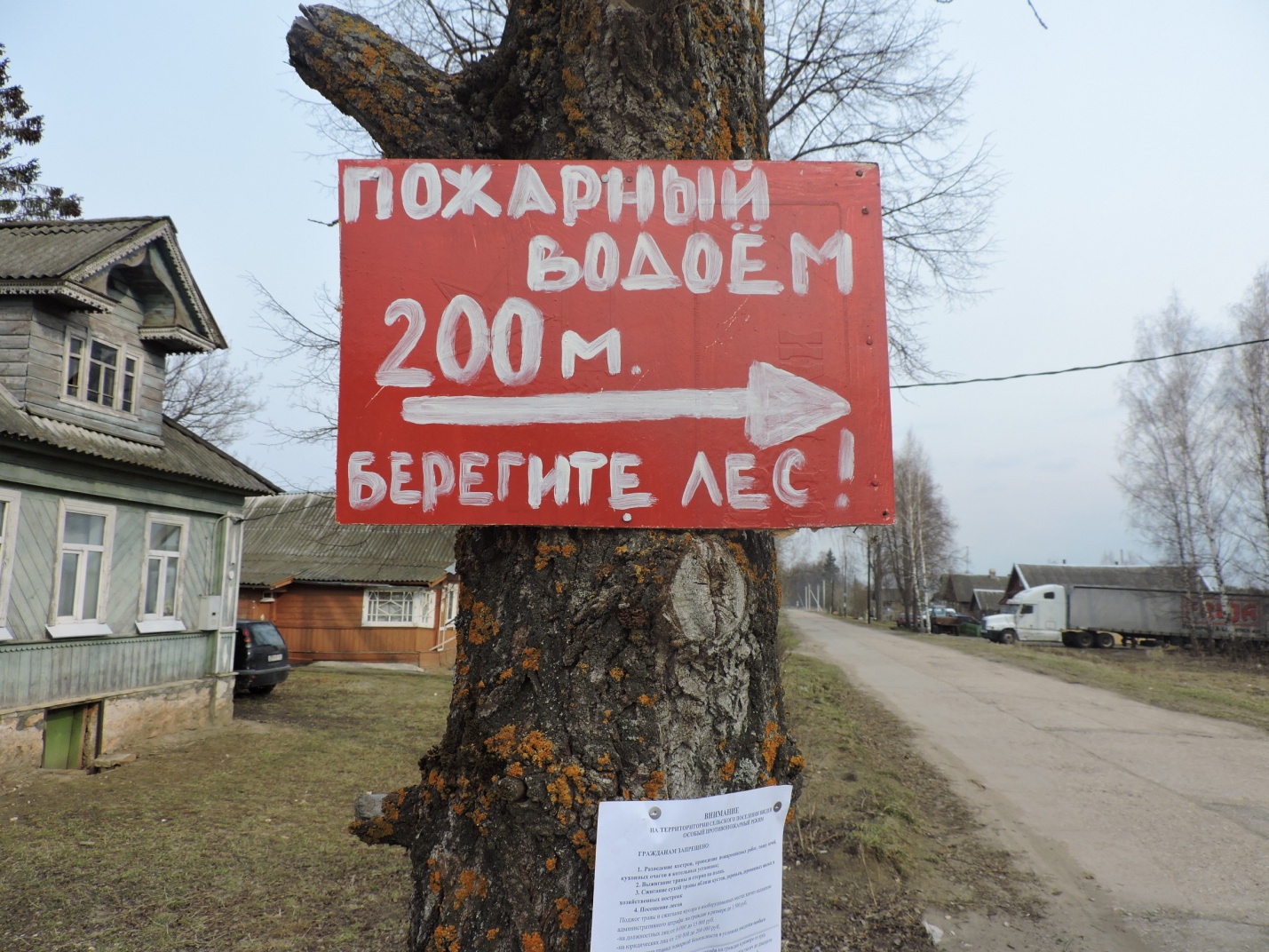 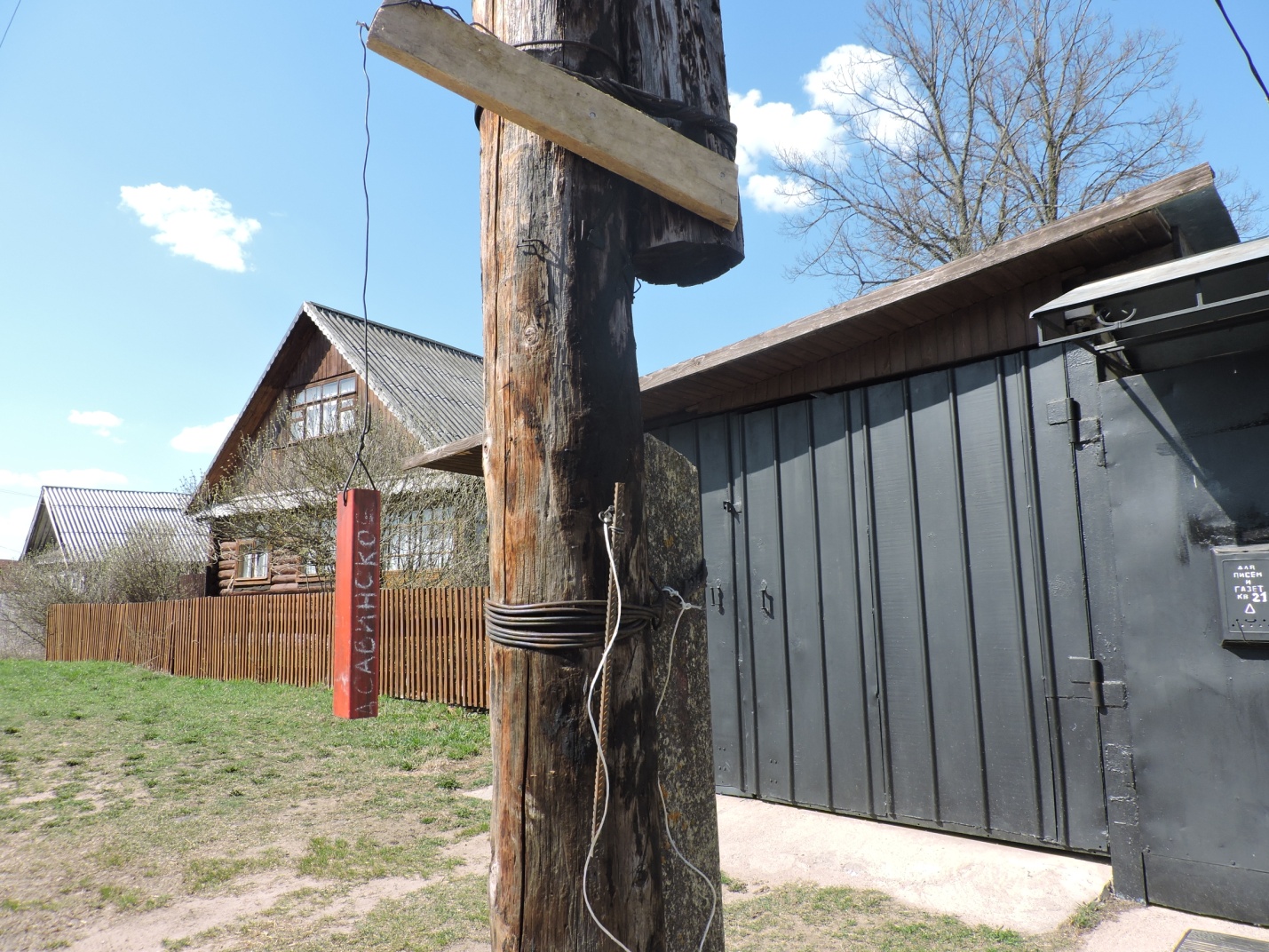  .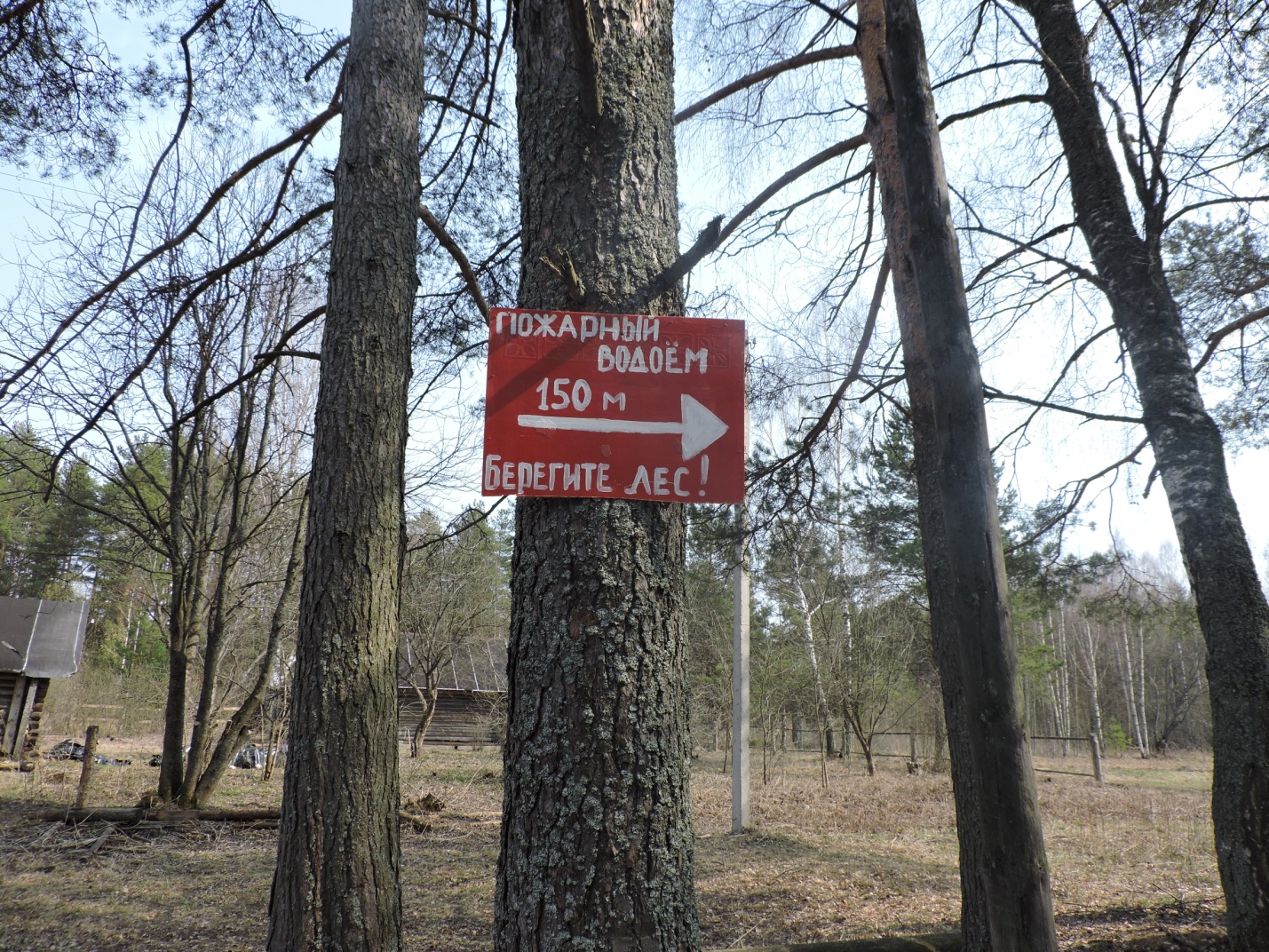 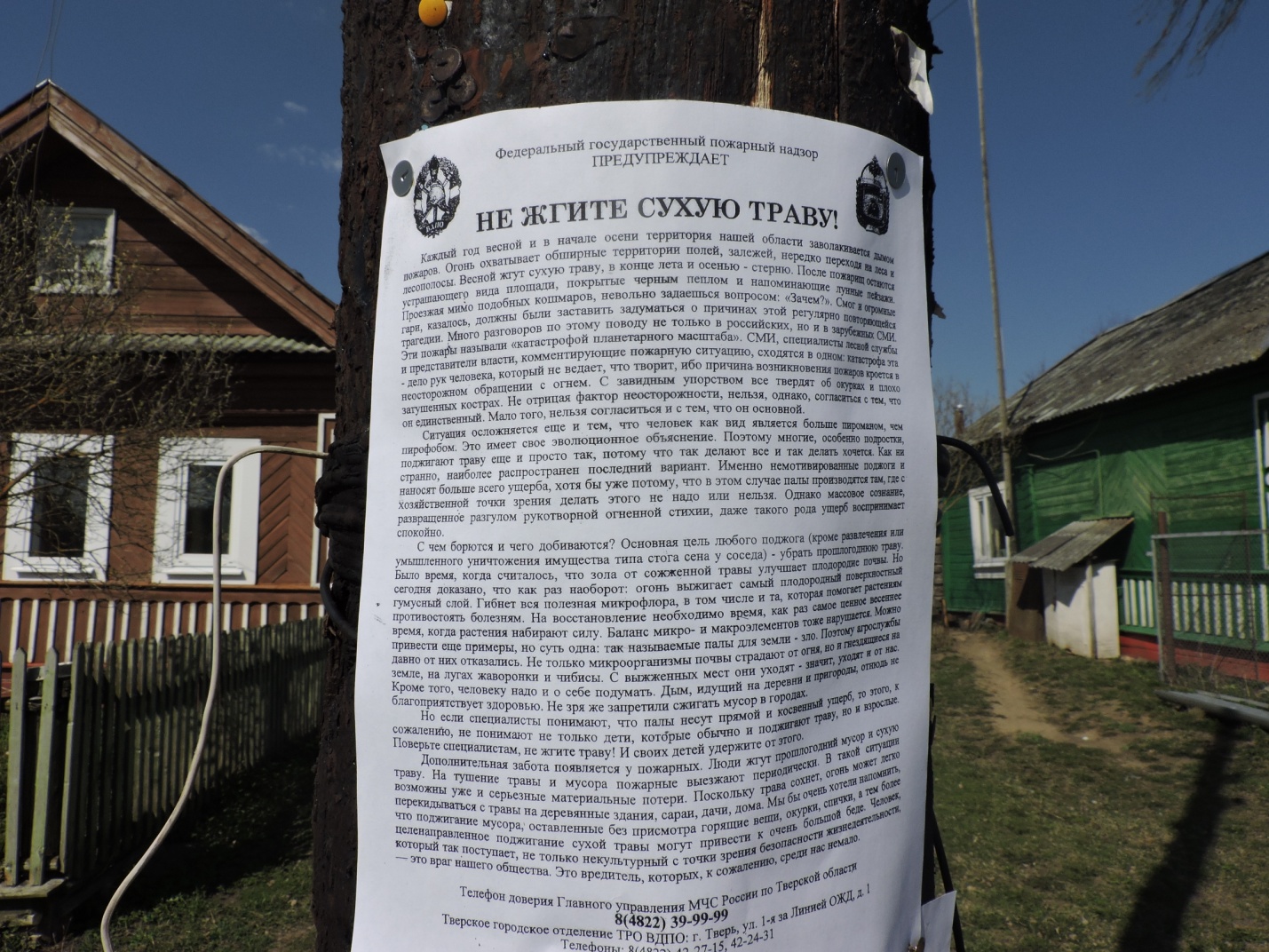 В 2016 году  в поселение были переданы дороги вне границ населённых пунктов. Кроме этого у нас ест дороги в границах населённых пунктов. На содержание дорог в бюджет поселения идут из областного бюджета акцизы. Конечно же этих денег не хватит, чтобы качественно отремонтировать их. Стараемся сэкономить денежные средства, чтобы хватило на более качественное содержание дорог. В границах населённых пунктов на 1 января 2016г. остаток составлял   284254,45руб., остаток вне границ населённых пунктов-0 руб.(приняли дороги с нулевым балансом). Поступило-в границах н.п.-436164,56руб., вне границ н.п.-428253,85руб., израсходовано 146900 руб. и 105200руб., остаток составил соответственно в границах-573819,05 руб. и вне границ-323053,85 руб.В 2016 году в нашем поселении благодаря главе Торжокского района Н.А.Лашиной появились спортивные сооружения: Мини футбольное поле.   (деньги?) Спорт площадка при школе.  А сейчас и Актовый зал.                                      7. Социальная  сфера.    Работа ведётся в социальном направлении: помогаем жителям поселения  в оформлении документов в органы соц.защиты  на материальную помощь,на субсидии и др.выплаты . В 2016 году органами соц. защиты    67  семьям предоставлена субсидия на оплату жилого помещения и коммунальных услуг на сумму 1070000 руб.  (Восход, Бубеньево, Мирный),  материальную помощь получили 34 семьи на сумму 127938 руб., материальная помощь на проезд беременным-3 человека на сумму3600 руб., на рождение 3 ребёнка выплачивается ежемесячное пособие в размере 10369,55 руб. 11 семьям.,21 педагог получали ежемесячную денежную компенсацию в размере 1500 руб.В 2016 году  в полной мере продолжилась  программа о выделении под жилищное строительство земельных участков  многодетным семьям, которых в нашем поселении насчитывается 37 семей (31-в 2014г.) В администрацию в 2016году  обратились 4человека ,  были оформлены документы до нового года.  Согласования о вновь выделяемых участках были подписаны. В настоящее время  в 2017 году уже обратились две многодетные семьи и молодой специалист (агроном) о выделении им земельных участков под строительство дома. (Образцова, Чернова  3 семьи имеют детей инвалидов.(Папичева Внуково, Шустова, Сходкина С-Горки), 7 семей (8-в 2014г.)находятся в социально-опасном положении. С ними конечно же ведётся работа со стороны школы совместно с администрацией поселения. Ветеранов-19чел.(30-в2014г.):1-УчастникВОВ,1-малолетний узник,14-труженики тыла, 1-инвалид ВОВ, 2-участники боевых действий. Одно воинское захоронение в д. Миронежье  и обелиск в п. Мирный. Ухаживают  за ними школьники старших классов., дорожники, обслуживающие дорогу М-10.     8. Образовательная и культурная жизнь в поселении.На территории сельского поселения работают: общеобразовательная школа, дом культуры, библиотека, детский сад, врачи общей практики (в 2016 году  работали   два кабинета  врача общей практики), почта, связь, штаб ГО, участковый инспектор). Спортивный комплекс. Сейчас работает 1 кабинет ВОП. Зубной врач. Физио кабинет. Особо хочется отметить культурную работу(ДК,библиотека).Выражаю благодарность всем директорам и начальникам участков и предприятий за работу, которую они ведут. На каждых советах их работу мы заслушиваем. Население этой работой довольно. На следующем заседании СД будем заслушивать работу ДК. Не остаются у нас без внимания и пенсионеры. Работает клуб «Сударушка» Председатель Совета ветеранов Петрова Татьяна Юльевна.Благодаря спонсорам, а особенно колхозу «Мир» для пенсионеров проводятся огоньки, где они могут отдохнуть, пообщаться. Проводится конкурс на лучшее хозяйство, на лучший дом, выставки поделок, рукоделийВ 2016 году  проводили «День посёлка» в  Мирном  , как намечали  . Очень интересную программу подготовили работники культуры. 9 мая ежегодно проводим митинг посвященный дню Победы. Также большое спасибо за это работникам дома культуры, школе, ветеранской организации.В ежегодном послании губернатора Тверской области  и президента РФ говорится, что все обязательства принятые в отношении ветеранов должны быть исполнены. 71-летие Победы в 2016 году встретили достойно.  Ветеранов действительно воевавших у нас  осталось-1 Митрофанов А.И. 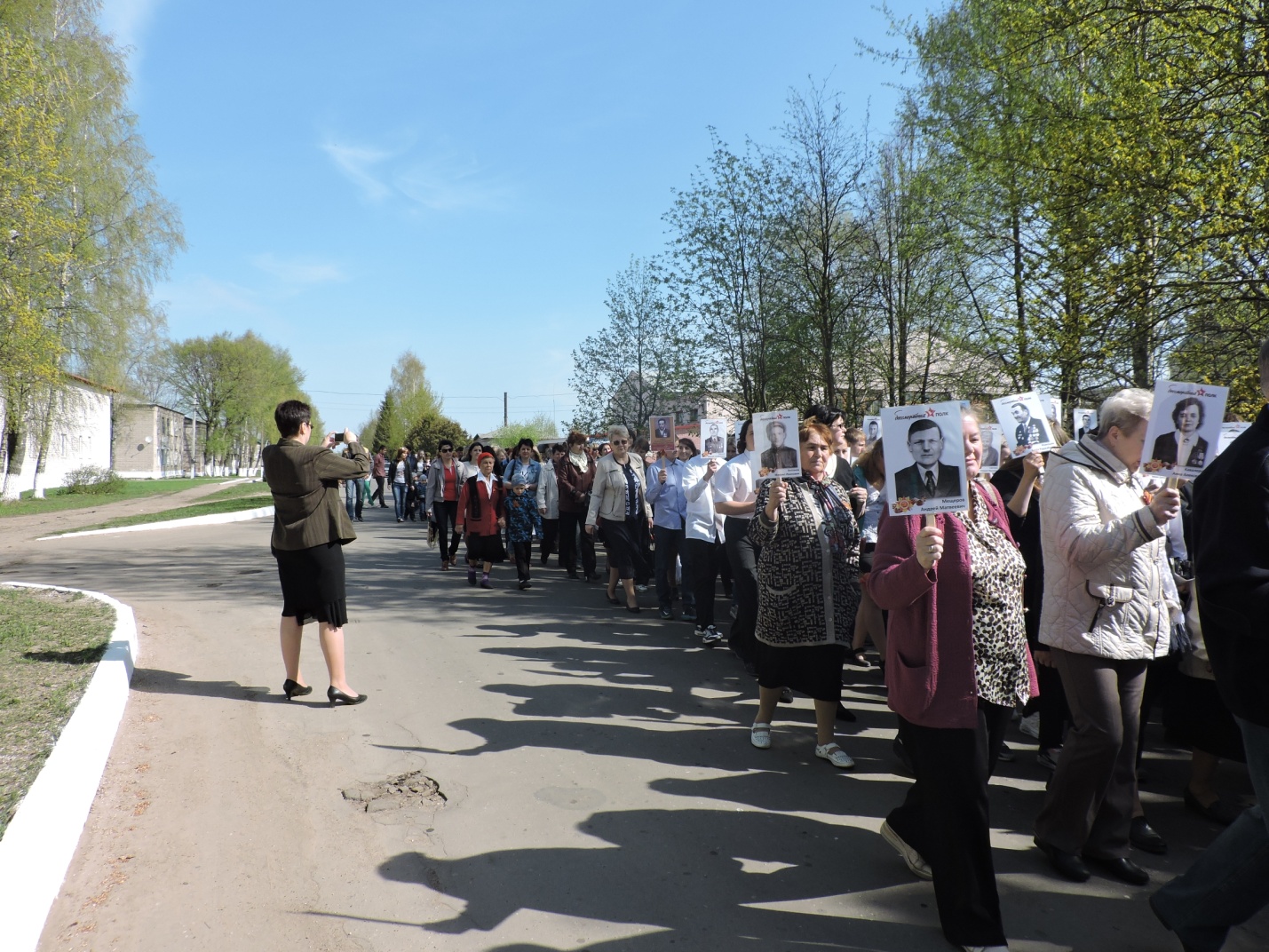 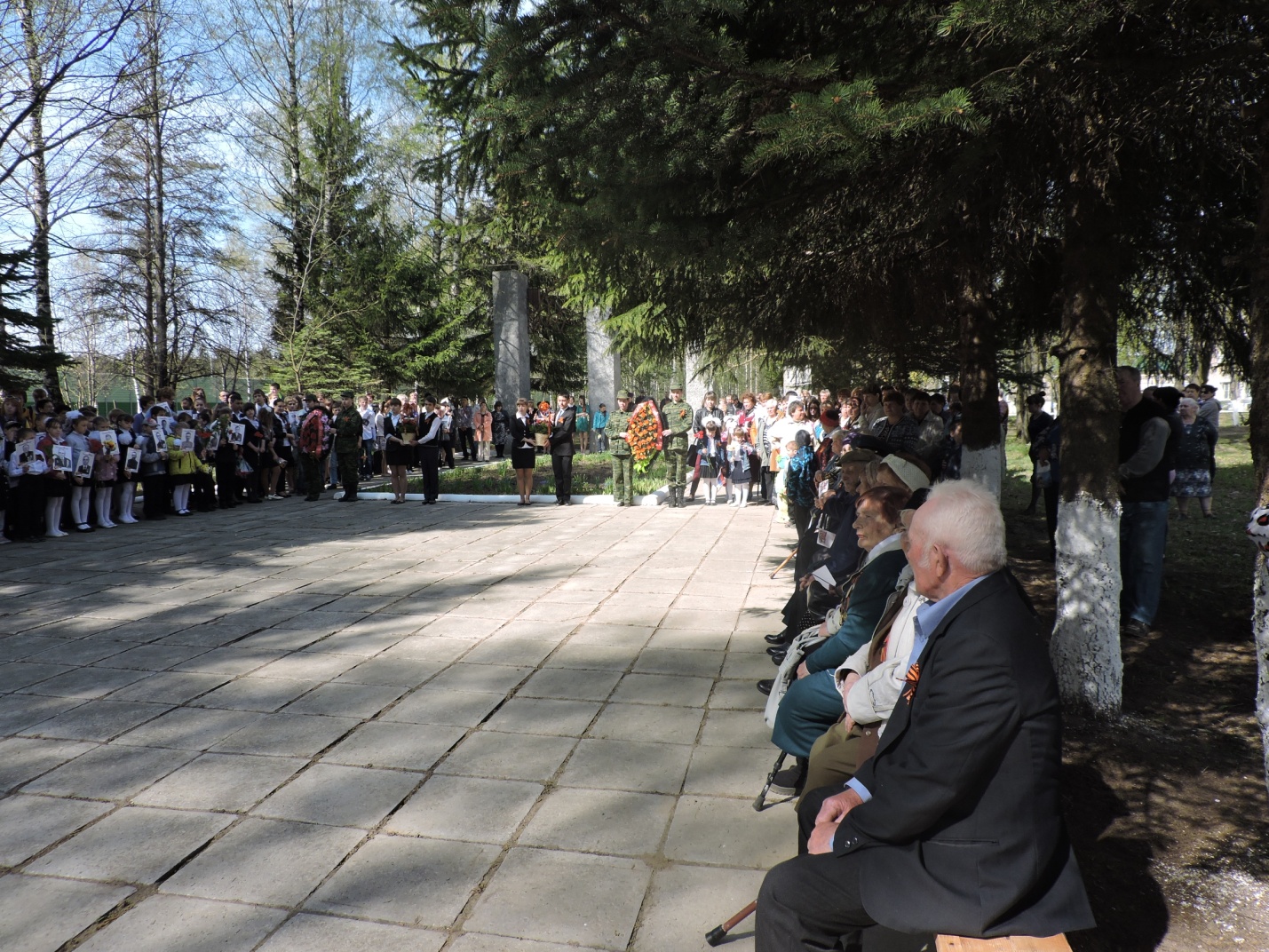 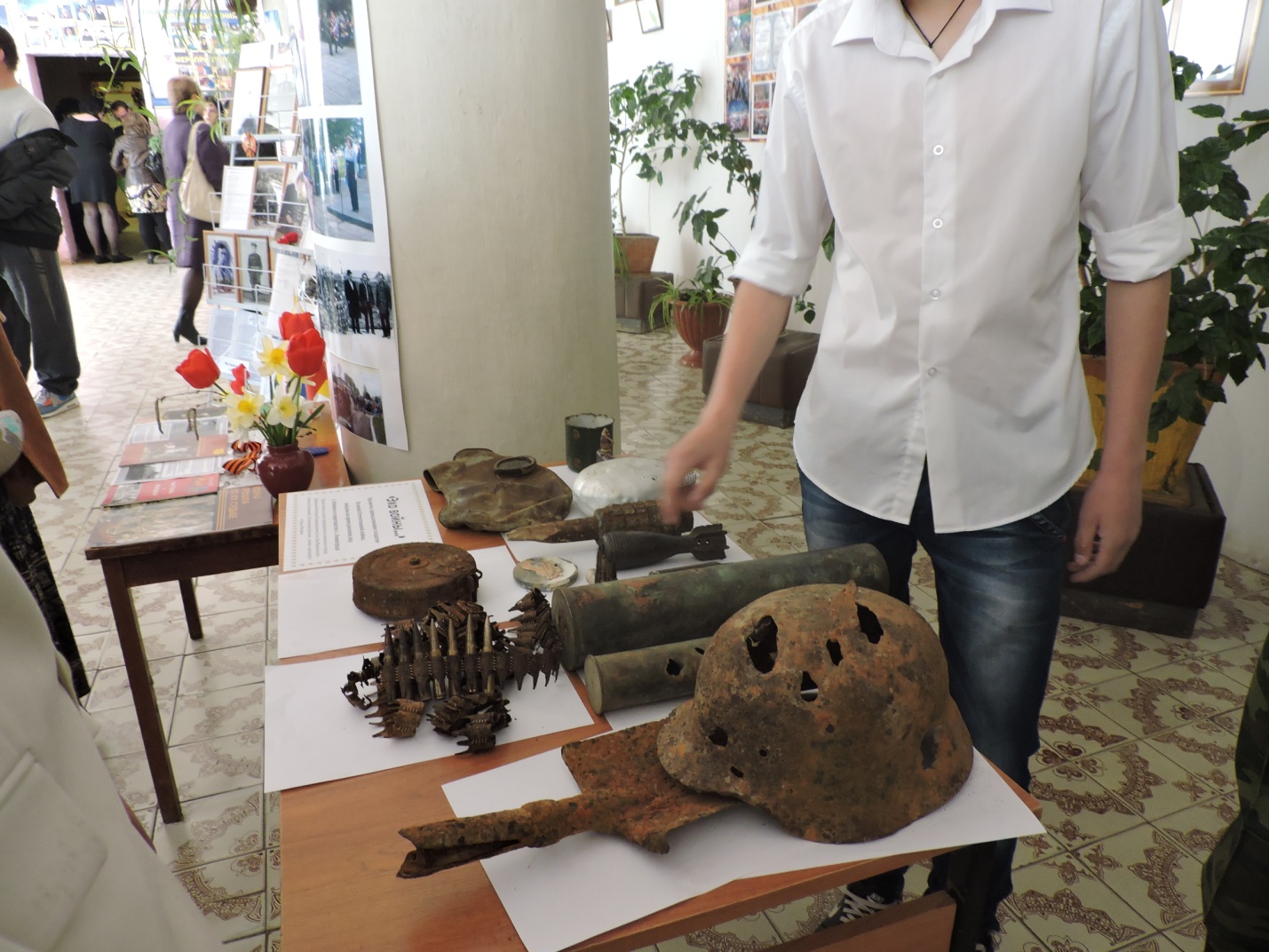 В администрации Мирновского сельского поселения ведётся определенно работа и в направлении УФМС, налоговой инспекции, пожарной охраны, ТОСЗН, энергосбытовой компании, энергосети, статистики, экологической службы, наркоконтроля, управления сельского хозяйства, военкомата (в/у -419 человек, призывников_- 67 человек, офицеры запаса-4, женщин-6)Все имущество передано в Мирновское сельское поселение, но управление им передано по полномочиям в КУИ администрации Торжокского района.Передано пять видов нотариальных действий  . У нас 1500 дел с начала выполнения этих полномочий.НОТАРИАЛЬНЫЕ ДЕЙСТВИЯ       9.БЮДЖЕТ:  ДОХОДЫ, РАСХОДЫ  ,ФИНАНСОВЫЕ ЗАТРАТЫ.         Отчёт об исполнении бюджета за 2016 год (тыс. руб.)Конечно, в 2017 году предстоит большая работа по благоустройству населённых пунктов. Намечаем вывезти  несанкционированные свалки,  установить детские площадки в д. Миронежье и в д. Можайцево. Отремонтируем дорогу в д. Бубеньево ,  Депутатский корпус Мирновского сельского поселения, надеюсь, не останется в стороне в этом важном вопросе, особенно по разъяснению населению о недопустимости загрязнения территории. Будем решать  вопрос с вывозом мусора в д Савинское. ООО»Сервис» настаивает на установке кагатов. .ППМИ, договор на спиливание деревьев, затраты, объединение поселений., улучшить работу  комиссии по делам несовершеннолетних, .Наименование доходного источникаУтвержденные бюджетные назначенияИсполнение% исполнения ДОХОДЫ  Налоговые и неналоговые доходы 1 369,71 370,0100,0Налог на доходы физических лиц264,8264,8100,0Акцизы436,4436,5100,0Налоги на совокупный доход0,0Налог на имущество физ.лиц156,1156,1100,0Земельный налог457,6457,8100,0Госпошлина5,45,4100,0Задолженость по отменёным налогам, сборам0,00,00,0Доходы от использования имущества, находящегося в государственной или муниципальной собственности, в том числе:0,00,00,0аренда земли до разграничения государственной собственности0,00,00,0аренда земли в собственности муниципального района0,00,00,0Доходы от сдачи в аренду имущества, находящегося в оперативном управлении органов управления муниципальных районов0,00,00,0Доходы от сдачи в аренду иущества, составляющего муниципальную казну0,00,00,0Плата за негативное воздействие на окружающую среду0,00,00,0Доходы от оказания платных услуг и компенсаций затрат государства49,449,4100,0Доходы от продажи материальных и нематериальных активов, в т.ч.0,00,00,0продажа имущества0,00,00,0продажа земли0,00,00,0Штрафы, санкции  и возмещение  ущерба0,00,00,0Прочие неналоговые доходы0,00,00,0Безвозмездные поступления3 745,43 697,8398,7Дотации2 655,52 655,5100,0Субсидии486,5477,30,0Субвенции75,7574,7198,6Иные межбюджетные трансферты435,6398,391,4Прочие безвозмездные поступления92,092,00,0Итого доходов5 115,15 067,899,1  Расходы  Общегосударственные вопросы2 185,02 183,099,9Национальная оборона74,074,0100,0Национальная безопасность и правоохранительная деятельность52,652,6100,0Национальная экономика1 149,7252,121,9Жилищно-коммунальное хозяйство2 082,32 072,399,5Образование 0,00,00,0Культура, кинематография0,00,00,0Социальная политика0,00,00,0Физическая культура и спорт0,00,00,0Средства массовой  информации0,00,00,0Межбюджетные трансферты1 865,71 865,7100,0Итого расходов7409,36499,787,7Результат исполнения бюджета(дефитит"-",профицит "+")-2 294,3-1 431,9